Р А С П О Р Я Ж Е Н И Еот 19.09.2017 № 1842-рг. МайкопО предоставлении разрешения на отклонение от предельных параметров разрешенного строительства объекта капитального строительства на земельном участке с кадастровым номером01:08:0506076:135 по ул. Некрасова г. МайкопаГражданин Рязанцев Андрей Викторович обратился в Комиссию по подготовке проекта Правил землепользования и застройки муниципального образования «Город Майкоп» с заявлением о предоставлении разрешения на отклонение от предельных параметров разрешенного строительства объектов капитального строительства - для строительства индивидуального жилого дома по ул. Некрасоваг. Майкопана земельном участке с кадастровым номером: 01:08:0506076:135 на расстоянии 2,5 м от границыземельного участка по ул. Некрасова, 453 г. Майкопа, на расстоянии 1 м от границы земельного участка по ул. Некрасова г. Майкопа с кадастровым номером: 01:08:0506076:134 и по красной линии ул. Некрасова г. Майкопа.В соответствии с действующим законодательством проведены публичные слушания по проекту распоряжения Администрации муниципального образования «Город Майкоп» «О предоставлении разрешения на отклонение от предельных параметров разрешенного строительства объекта капитального строительства на земельном участке с кадастровым номером: 01:08:0506076:135 по ул. Некрасова
г. Майкопа» (заключение о результатах публичных слушаний опубликовано в газете «Майкопские новости» от 12.09.2017 №№ 499-502).В соответствии со статьей 40 Градостроительного кодекса Российской Федерации, Уставом муниципального образования «Город Майкоп» и Протоколом заседания Комиссии по подготовке проекта Правил землепользования и застройки муниципального образования «Город Майкоп» от 27.07.2017 № 50:1. Предоставить Рязанцеву А.В. разрешение на отклонение от предельных параметров разрешенного строительства объекта капитального строительства - для строительства индивидуального жилого дома по ул. Некрасова г. Майкопа на земельном участке с кадастровым номером: 01:08:0506076:135 на расстоянии 2,5 м от границы земельного участка по ул. Некрасова, 453 г. Майкопа, на расстоянии 1 м от границы земельного участка по ул. Некрасова г. Майкопа с кадастровым номером: 01:08:0506076:134 и по красной линии ул. Некрасова г. Майкопа.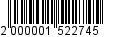 2. Управлению архитектуры и градостроительства муниципального образования «Город Майкоп» внести соответствующее изменение в информационную систему обеспечения градостроительной деятельности муниципального образования «Город Майкоп».3. Опубликовать настоящее распоряжение в газете «Майкопские новости» и разместить на официальном сайте Администрации муниципального образования «Город Майкоп».4. Распоряжение «О предоставлении разрешения на отклонение от предельных параметров разрешенного строительства объекта капитального строительства на земельном участке с кадастровым номером: 01:08:0506076:135 по ул. Некрасова г. Майкопа» вступает в силу со дня его опубликования.И.о. Главы муниципального образования «Город Майкоп»                                                                                Р.И. МахошАдминистрация муниципального 
образования «Город Майкоп»Республики Адыгея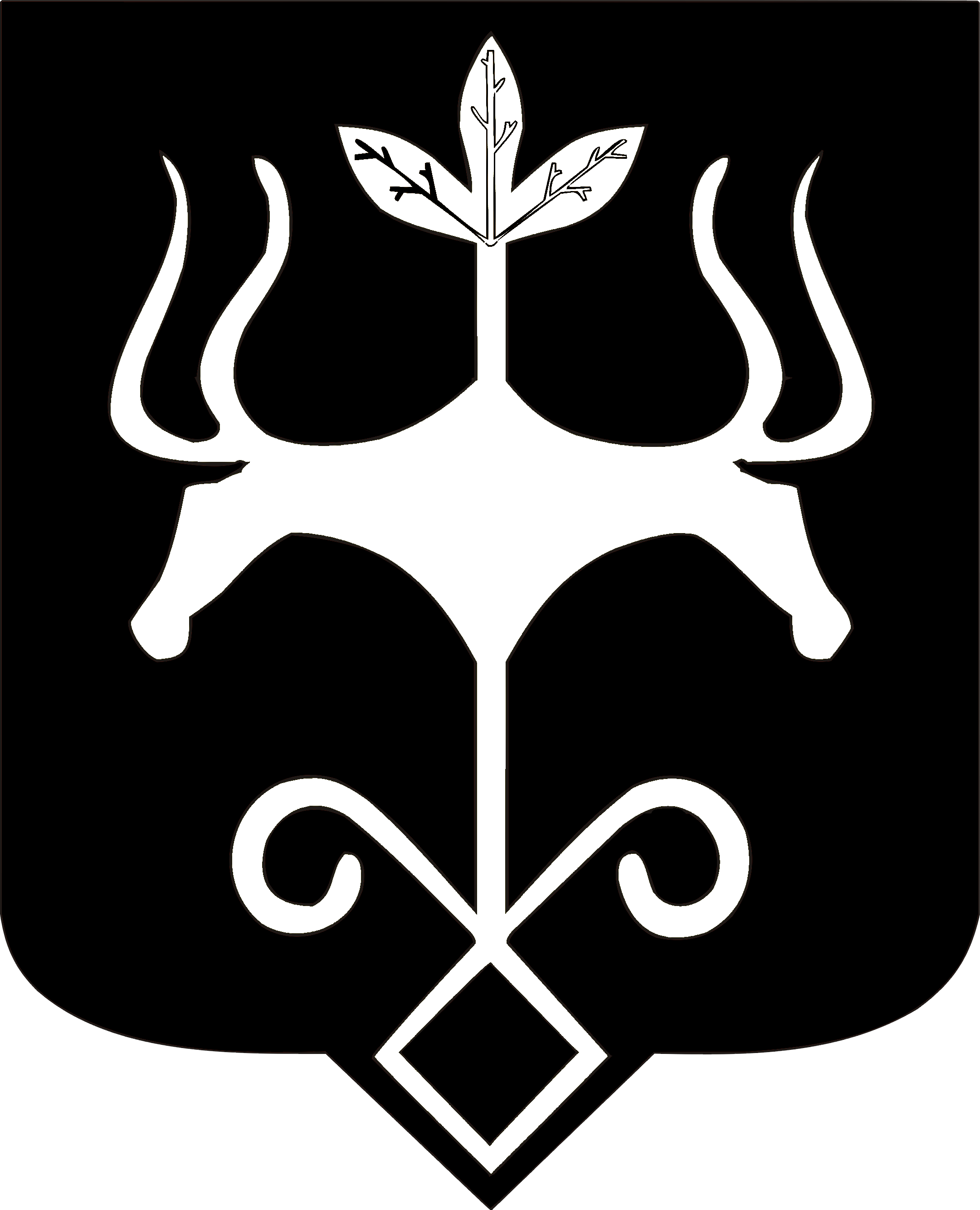 Адыгэ Республикэммуниципальнэ образованиеу
«Къалэу Мыекъуапэ» и Администрацие